Р Е Ш Е Н И Е К Ы В К Ö Р Т Ö ДВ соответствии с частью 2 статьи 387 Налогового кодекса Российской Федерации и со статьей 30 Устава муниципального образования городского поселения «Печора», Совет городского поселения «Печора» р е ш и л:1. Внести в решение Совета городского поселения «Печора» от 22 ноября 2006 года № 1-7/39 «О земельном налоге» следующее изменение:1.1. Подпункт 1) пункта 1.3 раздела I исключить.2. Настоящее решение вступает в силу со дня его официального опубликования и распространяется на правоотношения, возникшие с 01 января 2015 года.Глава городского поселения «Печора»-председатель Совета поселения                                                        В.А. АнищикСОВЕТ ГОРОДСКОГО ПОСЕЛЕНИЯ «ПЕЧОРА»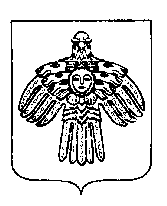 «ПЕЧОРА» КАР ОВМÖДЧÖМИНСА СÖВЕТ10 августа 2015 годаг. Печора Республика Коми                        № 3-24/101 О внесении изменений в решение Совета городского поселения «Печора» от 22 ноября 2006 года № 1-7/39  «О земельном налоге»